1. Изолированно произносить звук [Ж]: Артикуляция как при звуке [Ш]: губы в форме «рупора» (округлены и слегка вытянуты, видны верхние и нижние резцы; зубы заборчиком, приближены друг к другу, но не смыкаются, язык в форме «чашечки», широкий кончик языка поднят к передней части нёба, боковые края языка прижимаются к верхним коренным  зубам. Воздушная струя слабее, чем при звуке [Ш], направлена так же по середине языка вверх, воздух теплый. Но есть голосовые особенности: звук произносится с голосом (связки сомкнуты и вибрируют).Подражание жужжанию жука, пчелы, шмеля, вращению юлы и т.д.Ж-ж-ж-ж-ж…  2. Автоматизация в слогах:При произнесении слогов голосом выделяем звук [Ж].ЖАЖОЖУЖИЖЕ3. Автоматизация в сочетаниях слогов:При произнесении голосом выделяем звук [Ж].Жа-жа-жаЖо-жо-жоЖу-жу-жуЖи-жи-жиЖе-же-жеЖа-жо-жуЖи-же-жаЖо-же-жиЖу-жо-жеЖе-жа-жоЖа - жо - жу - жи - же
Жи - жа - жо - жу - же
Жо - жа - жу - жи - же
Же - жа - жо - жи - жу
Жу - жа - жо - жи - же4. Проговаривать слова, голосом выделяя звук [Ж]:Жа: жаль, жаба, жало, жатва, жать, Жанна, жадина, жалоба; жалеть, жакет, жасмин.Жо, жё: жёлоб, жёлудь, жёлтый.Жу, же: жук, Женя, жжение; жетон.Жи: жить, жила, жидкий, жито; живой, живот, животное.Ждать, жду, жгутик.5. Проговаривать слова, голосом выделяя звук [Ж]:Жа: ежата, вожак, вожатый, пижама, бежать, лежать, уважать; кожа, лужа, лежа, кожаный.Жо, жё: ожог, лужок, флажок, свежо, ножовка, медвежонок, утюжок, ежонок.Жу, же: лежу, хожу, гляжу, покажу, уже, уважение; вижу, вяжут, лижут, мажут.Жи: ножи, ужи, ежи, лежи, покажи, этажи, наживка; ежик, ужин, пыжик, дюжина, ухаживать, похожий, ужинать.Джем.6. Произносить слова со стечением согласных, голосом выделяя звук [Ж]:Важный, каждый, бумажный, багажник, монтажный, можно, дождик, ложный, тревожный, ножницы, пирожное, художник, нужно, дружно, дружба, лыжник, булыжник, южный, вьюжный, таёжный, нижний, ближний, пижма, книжный, между, прежде, одежда, Надежда, нежный, прежний, вежливый, прилежный, однажды, дважды, побеждать.7. Образовать существительное с уменьшительно-ласкательным значением:Назови ласково.Снег – снежокстог –сапог –еж –нож –дождь –утюг –пляж –8. Проговаривать слова с двумя звуками [Ж]:Жажда, жижа, жужжать, желтокожие.9. Образовать родственные слова:кожа – (кожаный, кожица, кожный …)уж – (ужонок, ужата, ужиха, ужинный …)ёж – (ежонок, ежата, ежиха, ежиный, ежовые, ёжиться …)10. ДИ «Сосчитай до 5»:ежонок –пиджак –ужонок –11. Проговаривать словосочетания, голосом выделяя звук [Ж]:Кожаный жакет                                жидкий мёднежная кожа                                     жадный Женямягкая пижама                                 вьюжный деньотважный капитан                           бумажная жабамамин утюжок                                  модный пиджакбежевый жакет                                 Женины тапкиновый утюжок                                  бумажный жукважный медвежонок                        надёжный вожакЖенина пижама                                снежный комжелтокожие жёлуди                         дюжина ежей12. Проговаривать предложения:Предложения проговаривать по блокам (первый абзац, после того как все хорошо произнесено – второй абзац и т. д.)    Вова - вежливый ребенок. Тетради на нижней полке. Багажный вагон впереди. Мама купила пирожное. Между деревьев снежная баба. Женя вытряхивает одежду. У Гены бумажная жаба. Сапожник починил обувь. Монтажники выполняют важную работу. Победитель - лыжник награжден подарками. В книжном магазине можно найти нужную книгу. Булыжник был мокрый от дождя.  Женя жуёт ежевику. У ужа ужата. Монтажнику нужна ножовка. У Жанны кожаный жакет. Женя и Жанна ужинают. У Жанны бумажная жаба. Ежата ждут маму-ежиху. Над пижмой жужжат жуки. Художник едет в Кижи. У ежихи и ежа ежата. Пижама, жакет и пиджак – это одежда. Женя живёт на пятом этаже.  Пижма пахнет нежно. Женин папа – художник. Медвежонок жуёт жито. У Жени живые ужи. Жанна даёт Жене ежевику. Женя вяжет маме жакет. Нет манжет у пижамы. Ежевика в бумажном пакете. Между пнями живут жабы. У Жени на ужин ежевика. У детей пижамы и жакеты. У жука надёжный дом между ветвей.  Дружно живёт детвора. Легко бежать по накатанной лыжне. У Жоры отец—монтажник, а у Жени - художник. Мой друг живёт на нижнем этаже. На нижней полке этажерки лежит журнал.  Жора бережёт одежду. Женя ожидает, когда перестанет дождик. Дождик лил уже дважды - жди урожай на грибы. Между окнами жужжит жук. Женя дважды побеждал в лыжных гонках. Дружно падают желуди.12. Проговаривать тексты:Тексты проговаривать при условии, что в речи есть звук [Р].Женя-рыбак.Женя любит удить. Он сам сделал удочку. Леску из жилки, блесну из железки. Уже рано утром Женя бежит удить. На лужайке Женя ловит жуков и копает червей. Это будет наживка. Наживку Женя держит в банке.      Бежит Женя к реке. Терпеливо ждет клёва. Рыбу он держит в ведре: так она будет свежее. Рыба шевелит жабрами. Приближается жара, и Женя идёт домой. Будет уха из свежей рыбы.Рыжик.Был у Рыжухи жеребенок. Жеребенок был рыжий. Женя звал его Рыжиком. Рыжик был слабый, еле на ногах держался. Рыжуха жалела жеребенка. Женя тоже жалел Рыжика. Ухаживал и помогал Рыжику. Когда Рыжик окреп, Женя водил его на лужок. Рыжик любил кружить по лужайке. Покружит, покружит и ляжет под стожок. Когда Рыжуху впрягли в телегу, Рыжик бежал рядом. У реки Рыжуху выпрягли. Рыжуха купалась сама, а Рыжика купал Женя. За лето Рыжик окреп.13. Проговаривать чистоговорки:У жука надежный дом,Жук живет, не тужит в нем.Жук жужжит, не унывает,Жу-жу-жу он напевает.Жа-жа-жа, жа-жа-жаТут ежата у ежа.Жи-жи-жи, жи-жи-жиМне ежаток покажи.Жа-жа-жа, жа-жа-жаУходите от ежа.Жи-жи-жи, жи-жи-жиВ моем доме этажи.Жа-жа-жа, жа-жа-жаПодо мной два этажа.Жа-жа-жа, жа-жа-жаНадо мной два этажа.Же-же-же, же-же-жеНа каком я этаже?Жужжит над жимолостью жук.Тяжелый на жуке кожух.Каждый жук жужжит о том,Как же жутко быть жуком –Каждый может обижать.Как об этом не жужжать?Золотистый, как из бронзы,Жук кружится возле розыи жужжит: "Жу-жу, жу-жу"Очень с розами друж-жу!"Дождик, дождик, не дожди.Дождик, дождик, подожди.Дай дойти до домуДедушке седому.Медвежонок неуклюжийЛапой шлепает по луже.Медвежонок кружится,Ловит лучик в лужице.На валежнике снежок.Под валежником клубок.Лежит ежик в зимнем сне.Оживится еж к весне.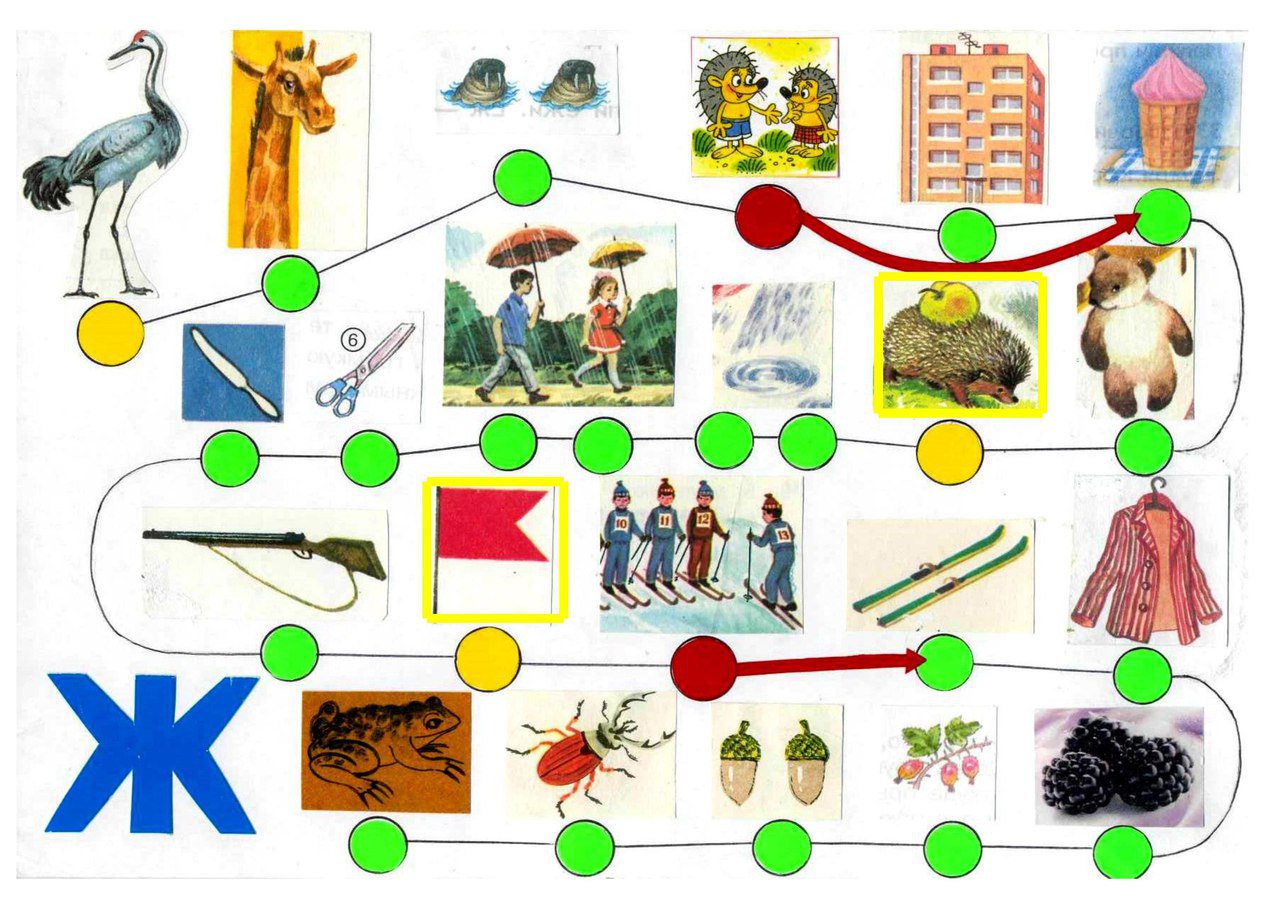 